附件三：自贡市城区临时停车场点收费公示牌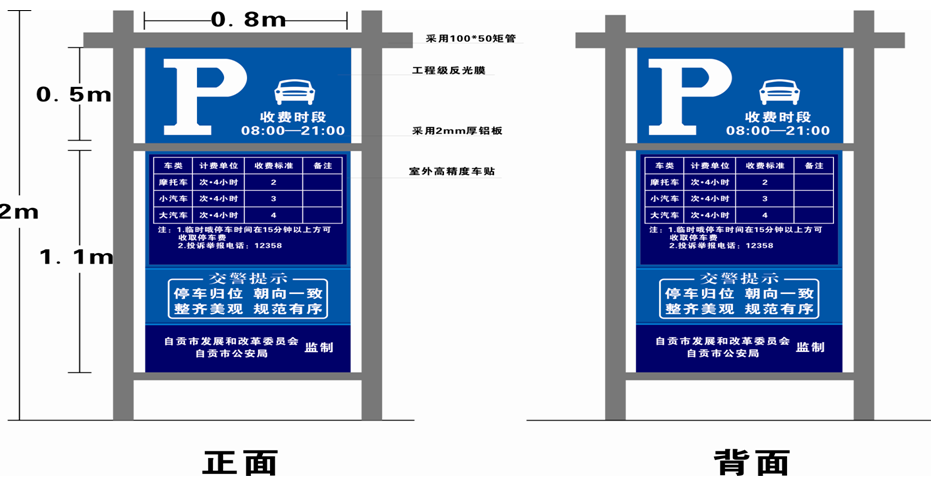 